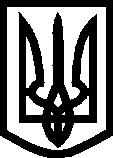 УПРАВЛІННЯ ОСВІТИ МЕЛІТОПОЛЬСЬКОЇ МІСЬКОЇ РАДИЗАПОРІЗЬКОЇ ОБЛАСТІ_________________________________________________________________   . Мелітополь  вул. Осипенко, 96; тел/факс  44-85-76; E-mail: melgoruo@ukr.net НАКАЗ28.01.2016                                                                                                             № 69Про проведення міського етапуМіжнародного екологічного  конкурсу «Смачно, корисно, барвисто»	Відповідно до листа Національного еколого-натуралістичного центру учнівської молоді від 17.12.2015 № 250 «Про проведення ІХ Міжнародного екологічного конкурсу», міської Програми розвитку позашкільної освіти, затвердженої рішенням 2 сесії VІІ скликання Мелітопольської міської ради Запорізької області від 25.12.2015 № 1/56, на виконання листа Департаменту освіти і науки Запорізької обласної державної адміністрації від 21.01.2016           № 03-15/0117  «Про проведення обласного етапу Міжнародного екологічного  конкурсу «Смачно, корисно, барвисто» та наказу управління освіти від 27.01.2016 № 66 «Про залучення учнівської молоді до еколого-натуралістичної діяльності та підвищення кваліфікації педагогічних кадрів міста у 2016 році», з метою формування оздоровчої культури в області харчування, виховання в дусі турботи про власне здоров’я НАКАЗУЮ:Провести у період з 01 по 20 лютого 2016 року міський етап Міжнародного екологічного конкурсу «Смачно, корисно, барвисто» серед колективів навчальних закладів згідно інформаційно-методичних рекомендацій (додаються).Призначити відповідальними за здійснення організаційно-методичних заходів щодо проведення міського етапу конкурсу методиста МК                  Романенко С.О. та директора ЦЕНТУМ Кот Т.В.3. Затвердити склад журі міського конкурсу (додаток 1).Керівникам навчальних закладів:4.1 здійснити організаційні заходи щодо залучення колективів до участі у конкурсі;4.2 надати кращі роботи на розгляд журі до 17.02.2016 (одну по кожній номінації);4.3 Коваленко А.М. (ЗОШ №4), Суптелі Т.О. (гімназії №5),                 Стрелковій І.А. (ЗОШ №6), Заменягре О.М. (ЗОШ №8), Чугай Л.В. (гімназії №9), Щербак І.А. (ЗОШ №24), Новохатній Н.В. (СШ №25), Волонтир Л.В. (СЮТ), Кот Т.В. (ЦЕНТУМ) та Міщак Т.М. (ПДЮТ) направити педагогів для участі у роботі журі 18.02.2016 згідно додатку 1. Початок роботи журі о 15.00.Визначити переможців міського етапу та надати матеріали, щовідповідають вимогам, та необхідну супровідну документацію для участі в обласному етапі до КЗ «ЗОЦЕНТУМ» ЗОР до 20.02.2016.	6. Контроль за виконанням наказу покласти на заступника начальника управління освіти Чернишову О.Ю.Начальник управління освіти                                              	                І.А. ЄлісєєвРоманенко 44-01-69Додаток 1									до наказу міськуовід 28.01.2016 № 69СКЛАДжурі міського етапу Міжнародного екологічного конкурсу«Смачно, корисно, барвисто»- Романенко С.О., методист МК;номінація «Мультимедійна презентація»- Тараненко І.А., методист І категорії ЦЕНТУМ;- Хоролець Т.В., вчитель інформатики ЗОШ№6;- Якімова О.М., вчитель інформатики гімназії №9;номінація «Художні роботи»- Супрун В.О., керівник міського методичного об'єднання вчителів обслуговуючої праці, вчитель гімназії №5;	- Крилова О.І., вчитель обслуговуючої праці ЗОШ№4;	- Щербакова Г.В., вчитель обслуговуючої праці  ЗОШ№24;- Прокопенко О.М., заступник директора СЮТ;- Болбат Ю.В., заступник директора Палацу дитячої та юнацької творчості;- Алєксєєнко Н.П., заввідділом з науково-дослідницької роботи ЦЕНТУМ;номінації «Вірш» та «Мініатюра»- Єрмак Т.І., вчитель української мови та літератури ЗОШ№8;- Саклакова М.М., вчитель української мови та літератури гімназії №9;- Гриньова О.М., вчитель української мови та літератури СШ№25;- Дурман С.В., культорганізатор ЦЕНТУМ.Начальник управління освіти						               І.А. ЄлісєєвРоманенко 44-01-69